В период ранней юности (14-18 лет) у детей: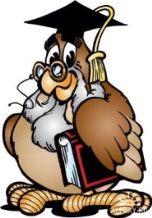 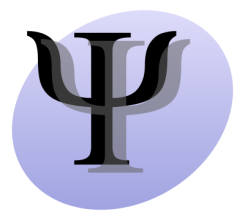 1.Формируется самосознание: представление о себе самом, оценивание своей внешности, своих умственных, моральных, волевых качеств2. Формируется собственное мировоззрение как целостная система взглядов, знаний, убеждений, своей жизненной философии; это увлечение псевдонаучными теориями, создание собственных концептов жизни, любви, политики; максимализм суждений.3.Стремление к самоутверждению, независимости, оригинальности.4.  Пренебрежение советами старших.5.  Неоправданная критичность, недоверие.6.Стремление к самоуправлению, переосмыслению окружающего; жизненное самоопределение, приобретение определенной степени психологической зрелости.7. Возникает первое чувство любви, дружбы"Как общаться с подростком"Регулярно показывайте ребенку свои чувства и, прежде всего, любовь.Учитесь слушать и слышать своего ребенка.Умейте принять его таким, каков он есть.Постарайтесь сделать так, чтобы только вы снимали его эмоциональное напряжение.Не запрещайте детям выражать отрицательные эмоции.Повиновение, послушание и исполнительность будут там, где они предъявляются разумно.К агрессивным проявлениям в поведении ребенка приводит агрессивность семьи.Поощряйте в ребенке надежду на лучшее.Будьте для ребенка примером человека, который постоянно учится. Учитесь вместе с детьми.Отмечайте школьные успехи ребенка, устраивая по этому поводу праздники.Никогда не сравнивайте вашего ребенка с другими детьми в классе или с детьми ваших знакомых или родственников.Обсуждайте с ребенком его жизненные планы, ценности, мечты.Ребенку важно видеть, что его родители помогают окружающим. Создавайте в вашем доме атмосферу доброжелательности и заботы друг о друге и об окружающих.Показывайте пример уважительных отношений в семье. Не миритесь с унижениями, оскорблениями, грубостью. Учите ребенка различать агрессивное поведение, пассивное поведение, поведение уверенного в себе человека.Не исключайте ребенка из семейных дискуссий, которые касаются его лично. Давайте ему возможность высказаться. Принимая решения, учитывайте его мнение.Обсуждайте планы всей семьей. Вместе выстраивайте приоритеты.Во всех несчастьях вашего ребенка есть и ваша вина. Больнее всего мы раним друг друга словами. Слово, сказанное сгоряча, может стать последней соломинкой, которая сломает спину верблюду...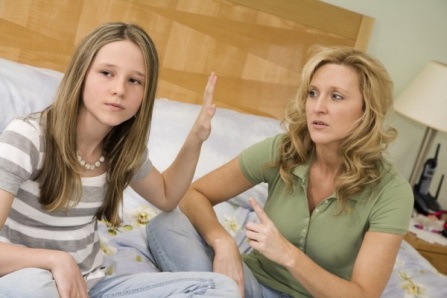 "Что нельзя говорить ребенку"Остерегайтесь говорить подростку: «Ерунда, не стоит внимания». Подростки воспринимают окружающее гораздо острее, они еще не привыкли к мелким подлостям жизни. То, что кажется вам пустяком, для них может стать трагедией.Избегайте фраз, которые можно истолковать буквально. Фразу «И зачем я тебя родила?» подросток может воспринять как то, что вы хотите его смерти. Подросток должен быть уверен, что его любят, несмотря на то, что он делает что-то не так. «Меня не устраивают твои поступки, но не ты сам» - вкладывайте этот смысл во все ваши выговоры.Даже в порыве гнева не говорите вашему ребенку, что вы от него устали, что он вас раздражает, и самое страшное - что вы его ненавидите... Не срывайте на подростке злость. В период полового созревания его нервы постоянно на пределе. Вашу ругань он может принять как сигнал «уйти навсегда». Что будет с вами? 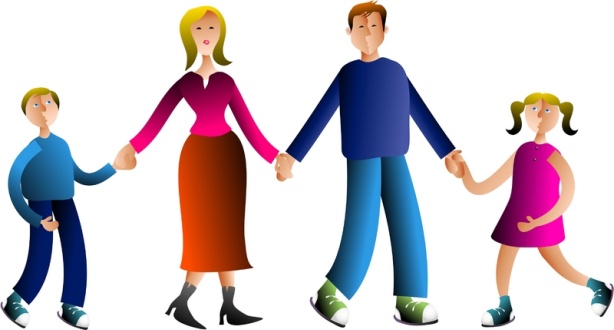 Педагог-психолог МОУ СОШ №39Садова Кристина Олеговна